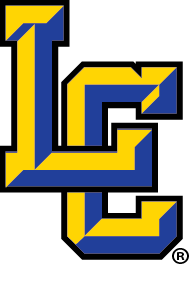 2021-2022 School Supply List2nd GradeItemQuantityTwistables1 pkg.Crayons - 24 Count1 pkg.Dry Erase Markers - Dark Colors (Broad Tip)1 pkg. Crayola or Prange Watercolors1Eraser - Pink Bevel1Glue Sticks2White 1” Binder with a Clear Front Pocket1Markers - Washable Classic Colors (10 Count)2 pkgs.Pencils (Yellow #2 only)24Plastic Pocket Folders (1 Yellow, 1 Red, 1 Blue, 1 Green)1 each colorSchool Supply Box1Scissors - Sharp1Cap Erasers 1 pkg.Paper Towels1 rollClorox Wipes1Spiral Notebook - Wide Rule1Wooden Ruler - Standard and Metric1Backpack - NO ROLLING BACKPACKS1Individually Wrapped Snacks without Peanut Products2 boxesThe supplies below will be charged to your FACTS account$20 education support fee$10 Studio Fee ($5 a semester to help cover competition fees and Re-stock the art room throughout the year)Art SuppliesBox/package of black sharpie markers (Original Felt tip)1Box/package of black sharpie markers (Ultra Fine Tip)1Chinet Cut Crystal Clear Plastic Dessert Plate 7”, 30 Count1Bottle of Elmers glue1Roll of paper towels1tub of disinfecting wipes (Clorex, Lysol or Namebrand)18ct pkg of Washable Markers1Roll of Masking Tape1Roll Aluminum Foil1The supplies below will be charged to your FACTS account